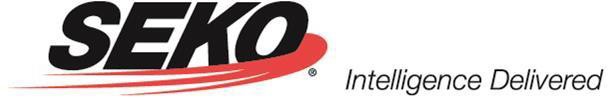 سياسة التدريب الأمني والتوعية بالتهديدات لشركة SEKO Worldwide LLC وSEKO Customs Brokerage Inc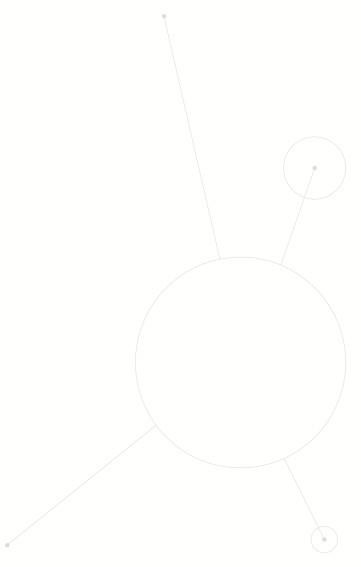 شركة SEKO هي واحدة من المشاركين في الشراكة الجمركية والتجارية لمكافحة الإرهاب وتتولى المسؤولية عن تنفيذ هذه السياسة ومراجعتها سنوياً وتطبيقها بشكل متسق. ستُوثق جميع التدريبات في نظام إدارة التعليم لشركة SEKO. سيُجرى تدريب تنشيطي سنويًا على الأقل، أو مع تغير الإجراءات والتهديدات الأمنية.سيتلقى جميع الموظفين تدريبًا في الموضوعات التالية:برنامج الشراكة الجمركية والتجارية لمكافحة الإرهاب – الغرض، والأهداف، والقصد من الحد الأدنى من المعايير الأمنيةترتيبات الاعتراف المتبادل والبرامج الحكومية الأخرى (برامج المشغل الاقتصادي المعتمد، خطة تحسين الأداء، إلخ.)المسائل المحددة للشركة التي تنطبق على الشراكة الجمركية والتجارية لمكافحة الإرهابضوابط الوصولضوابط جهاز الوصولإجراءات الزائرإجراءات المرافقةاعتراض الأشخاص الذين يبدو أنهم غير مصرح لهمالإبلاغ عن الحوادث/ المخاوف الأمنيةالمؤامرات الداخليةالأمن الماديموقف السياراتالسياجالإضاءةهيكل المبنىالبواباتجهاز القفل وعناصر التحكم الرئيسية/ أنظمة الإنذار ومراقبة الفيديوسيتلقى جميع الموظفين التدريب على الموضوعات المذكورة أعلاه كجزء من عملية التوظيف والتدريب المستمر مع تغيرات السياسة.قد يتلقى الموظفون الآخرون تدريبًا خاصًا يعتمد على مهامهم الوظيفية، على سبيل المثال:إجراءات تكنولوجيا المعلومات لجميع مستخدمي الحاسوبمراقبة الغوالق، والفحص، وفحص الحاويات/المقطورات لموظفي رصيف الشحنتتبع ورصد المرسلين، والمديرين، والموظفين المعنيين الآخرينإعداد المستندات، ومراجعتها، وتقديمهامؤشرات الشحن المشبوهةالطرود المشبوهةالتدريب على أنظمة الإنذارإجراءات الفحص الأمنيإعادة الفحص الدوريإجراء تقييمات المخاطرإجراء فحص شركاء الأعمالكيفية إجراء عمليات التحقق الأمني أثناء زيارات الموقع لشركاء الأعمالحيث إن SEKO مشاركة في الشراكة الجمركية والتجارية لمكافحة الإرهاب، فإنها تزود حماية الحدود والجمارك بالمعلومات الأمنية المنطبقة عبر بوابة الشراكة الجمركية والتجارية لمكافحة الإرهاب. تراقب SEKO شركائها التجاريين الذين هم أيضًا أعضاء في الشراكة الجمركية والتجارية لمكافحة الإرهاب من خلال بوابة الشراكة الجمركية والتجارية لمكافحة الإرهاب وتخضع للمراقبة منهم.للحصول على معلومات حول الشراكة الجمركية والتجارية لمكافحة الإرهاب أو برامج أمن سلسلة الإمداد الأخرى التي تشارك فيها SEKO، تواصل عبرCompliance@sekologistics.comSEKO Logistics, 1501 East Woodfield Road, Suite 210E, Schaumburg, IL 60173| USA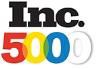 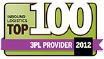 البريد الإلكتروني: hello@sekologistics.com الرقم المجاني: +1 800 228 2711 الهاتف: +1 630 919 4800www.sekologistics.com